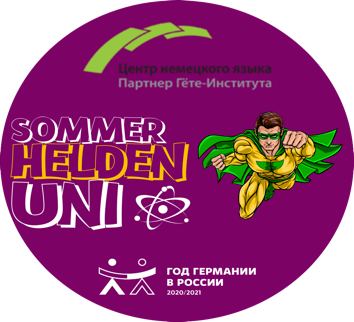 Анкета участника летней инженерной площадки с изучением немецкого языка «SommerheldenUni» / «Университет летних супергероев»(заполни вместе с родителями  ;-))ФИО супергероя:________________________________________________________Число, месяц и год рождения: _____________________________________________Домашний адрес по прописке:______________________________________________________________________________________________________________________________________Св-во о рождении супергероя (серия_____номер________кем выдан_______________________________________когда______________________)Уровень языка:__________________________________________________________Телефон супергероя для секретной связи:__________________________________________________________________ФИО мамы или папы, телефон и электронная почта (для связи и  заключения договора):_____________________________________________________________________________________________________________________________________________________________________________________________________________Дата рождения и место рождения одного из родителей (для заключения договора)_______________________________________________________________Паспортные данные одного из родителей (для заключения договора):Серия_________Номер____________________ Кем и когда выдан_________________________________________________________________________________________________________________________________________Увлечения супергероя:___________________________________________________Почему ты хочешь стать участником нашего проекта «SommerheldenUni»/«Университет летних супергероев»?_____________________________________________________________________________________________________________________________________________________________________________________________________________________________________________________________________________________________________________________________________________________________________________________________________________________________________________________________________________________________________Предпочтения по организации питания:_______________________________________________________________________________________________________________________________________ Есть ли аллергия на какие-либо продукты: __________________________________Откуда вы узнали о проекте?________________________________________________________________С автоматической обработкой, передачей и хранением данных, указанных в данной анкете согласен/согласна, фото- и видеосъемку своего ребёнка во время участия в проекте разрешаю _______________(подпись)Дата заполнения: «______» ______________ 202___г. 